附件1天门市“全国根治欠薪线索平台”派送单                                （天）欠平（   年）派字第   号附件2天门市“全国根治欠薪线索平台”办理情况反馈表线索编号：附件3办结报告（报告样张）市根治拖欠农民工工资工作领导小组办公室：     2022年X月X日，我单位接到你办转来的全国根治欠薪线索平台派送的线索（线索编号：       ），反映位于天门市X镇（街道）的XX公司（项目）存在拖欠工资的情况。现将相关处置汇报如下：一、调查情况二、处置情况三、回复情况特此报告。                                            单位名称：       （章）                                        X年X月X日附件4天门市欠薪线索核处工作群二维码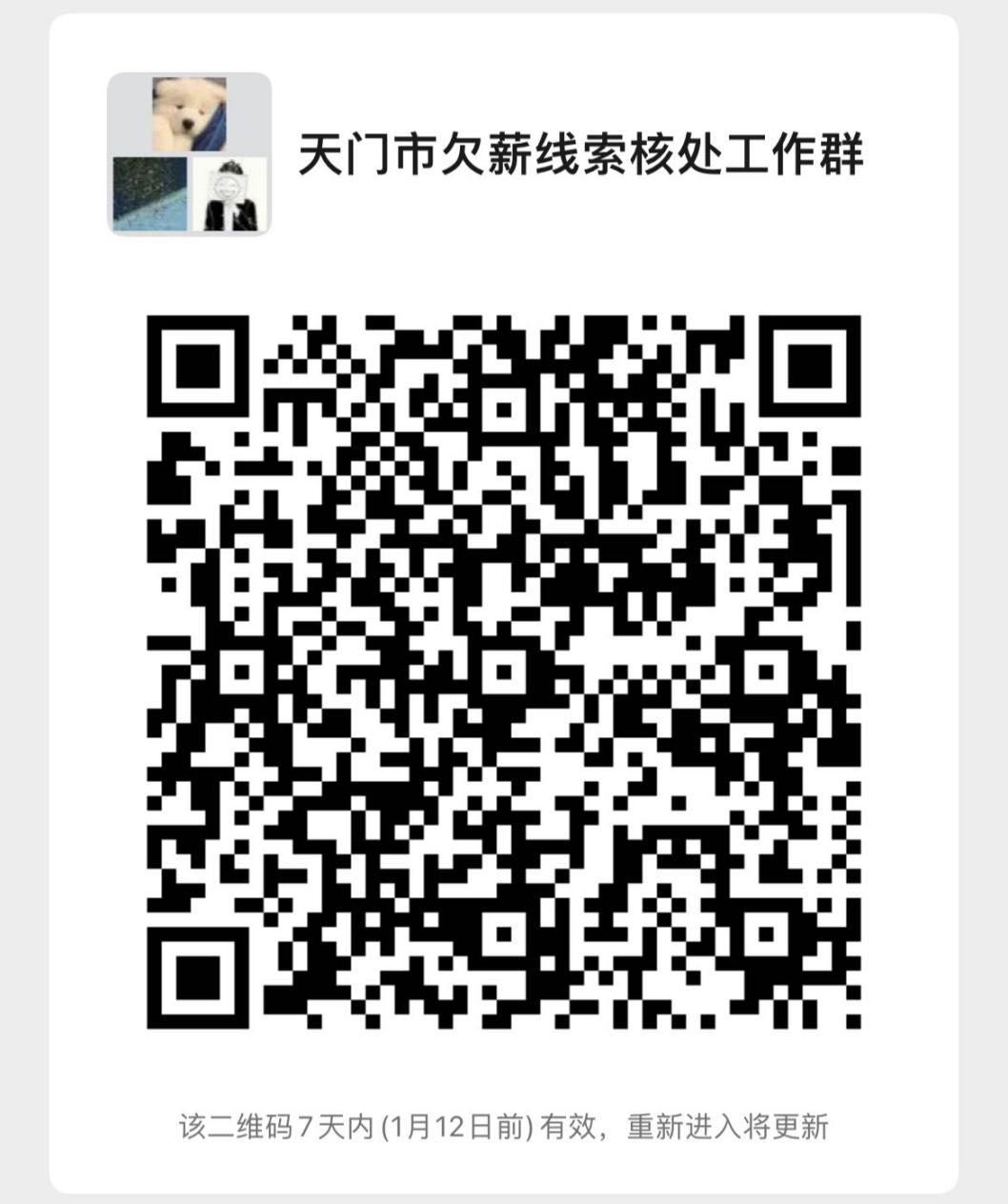 线索编号线索接收日期派送单位联系人派送单位电话反映人姓名反映人电话码反映人身份证号被反映单位被反映单位地址反映内容涉及人数涉及金额需回复日期反映人姓名反映人联系方式反映人身份证号码被反映单位名称所属街镇协调、处置情况□ 已处置完毕，已支付反映人工资，凭证附后；□经双方协调，已签订工资支付协议，但未当即履行，凭证附后； □ 经调查，已通过其他途径处理的，凭证附后；□ 经调查，为无效线索，凭证附后；□ 其他，                       。□ 已处置完毕，已支付反映人工资，凭证附后；□经双方协调，已签订工资支付协议，但未当即履行，凭证附后； □ 经调查，已通过其他途径处理的，凭证附后；□ 经调查，为无效线索，凭证附后；□ 其他，                       。□ 已处置完毕，已支付反映人工资，凭证附后；□经双方协调，已签订工资支付协议，但未当即履行，凭证附后； □ 经调查，已通过其他途径处理的，凭证附后；□ 经调查，为无效线索，凭证附后；□ 其他，                       。□ 已处置完毕，已支付反映人工资，凭证附后；□经双方协调，已签订工资支付协议，但未当即履行，凭证附后； □ 经调查，已通过其他途径处理的，凭证附后；□ 经调查，为无效线索，凭证附后；□ 其他，                       。协调、处置情况 经办人签名：               年    月    日    经办人签名：               年    月    日    经办人签名：               年    月    日    经办人签名：               年    月    日   答复情况答复方式□书面答复           □电话答复□短（微）信答复     □其他□书面答复           □电话答复□短（微）信答复     □其他□书面答复           □电话答复□短（微）信答复     □其他答复情况答复时间年   月  日   时    分年   月  日   时    分年   月  日   时    分承办单位意见单位（盖章）                            年    月   日单位（盖章）                            年    月   日单位（盖章）                            年    月   日单位（盖章）                            年    月   日承办单位意见单位（盖章）                            年    月   日单位（盖章）                            年    月   日单位（盖章）                            年    月   日单位（盖章）                            年    月   日承办单位意见单位（盖章）                            年    月   日单位（盖章）                            年    月   日单位（盖章）                            年    月   日单位（盖章）                            年    月   日后附相关材料说明